Турецкая федерация спортивного и боевого самбо  www.turkiyesambo.org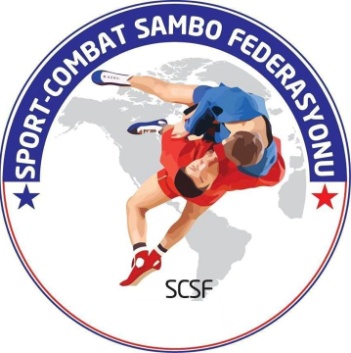 ПрограммаПервенства Европы среди кадетов04-07 декабря 2015, Стамбул Турция4 декабряПриезд  11:00-17:00Аккредитация, комиссия по допуску18:00-19:00Взвешивание: кадеты – 42,50,60,72,84 кг                          кадетки – 38,44,52,60,70 кг     в спортивном комплексе  “Siyavuspasa Sport Complex”     19:00-21:30Ужин в  отеле ”Seminal Hotel”19:00-20:00Совещание судей и представителей команд5 декабря07:30-09:00Завтрак в отеле  ”Seminal Hotel”10:00-16:00Соревнования в весовых категориях:                  кадеты – 42,50,60,72,84 кг                   кадетки – 38,44,52,60,70 кг                         15:00-16:00  Взвешивание в спортивном комплексе  “Siyavuspasa Sport Complex”                       кадеты: 46,55,66,78,+84 кг        кадетки:41,48,56,65,+70 кг16:30-17:00 Церемония открытия17:00-19:00Финалы, церемония награждения19:00-21:30Ужин в отеле  ”Seminal Hotel”6 декабря07:30-09:00Завтрак в отеле  ”Seminal Hotel”10:00-16:00Соревнования в весовых категориях:          кадеты:46,55,66,78,+84 кг ;         кадетки: 41,48,56,65,+70 kg в спортивном комплексе   “Siyavuspasa Sport Complex”                       17:00-19:00ФиналыЦеремония награждения19:00-21:30ужин ” Seminal Hotel”7 декабряОтъезд делегаций